Performa for Research Proposal(TITLE OF THE RESEARCH)By
(Applicant’s Name)Executing Division:
Housing Division / Building Material DivisionA Proposal submitted in partial fulfilment of the requirement for the application of
Research Fellowship 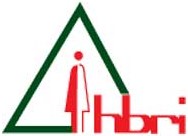 Housing and Building Research Institute
Ministry of Housing and Public WorksDarus-Salam, Mirpur, Dhaka-1216.STUDY PROJECT PROPOSAL (SPP)Title of the Study Project:(English): (Bangla):Applicant’s Name:Executing Division:Housing Division / Building Material DivisionExecution Period:Date of Commencement:Date of Completion:Project Cost:Research Team:Advisor:Supervisor:Key Researcher:Advisor:Supervisor:Key Researcher:Abstract:Abstract:Introduction:Introduction:Background and Justification of the Study:Background and Justification of the Study:Objective:Methodology:Expected Outcome of the Study:Major Components of Expenditure:Timeline of the Study:(gantt chart)Annexure: (if any)References:---------------------------------------
(Applicant’s Name & Signature)